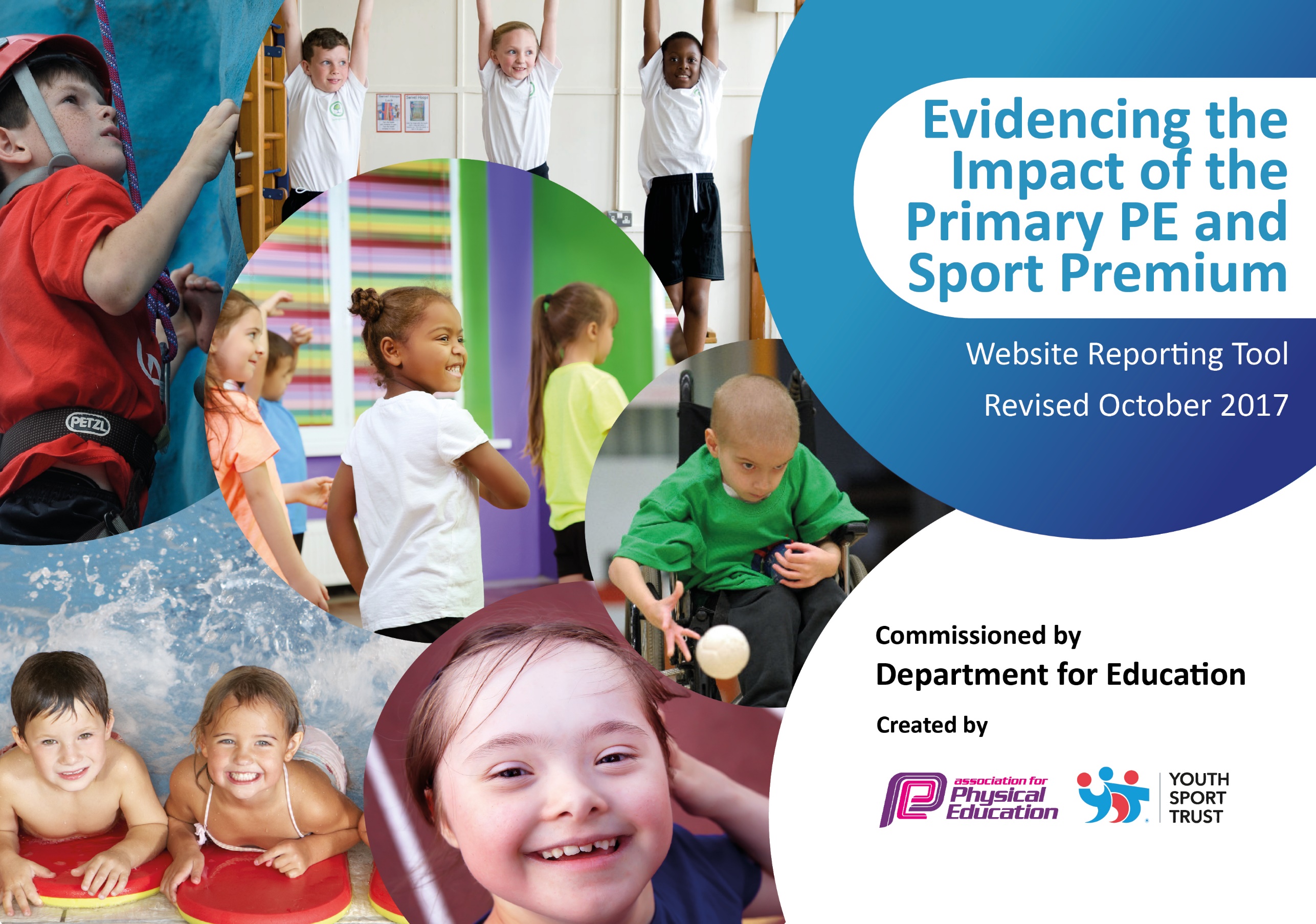 Schools must use the funding to make additional and sustainable improvements to the quality of PE and sport they offer. This means that you should use the Primary PE and Sport Premium to:develop or add to the PE and sport activities that your school already offersbuild capacity and capability within the school to ensure that improvements made now will benefit pupils joining the school in future years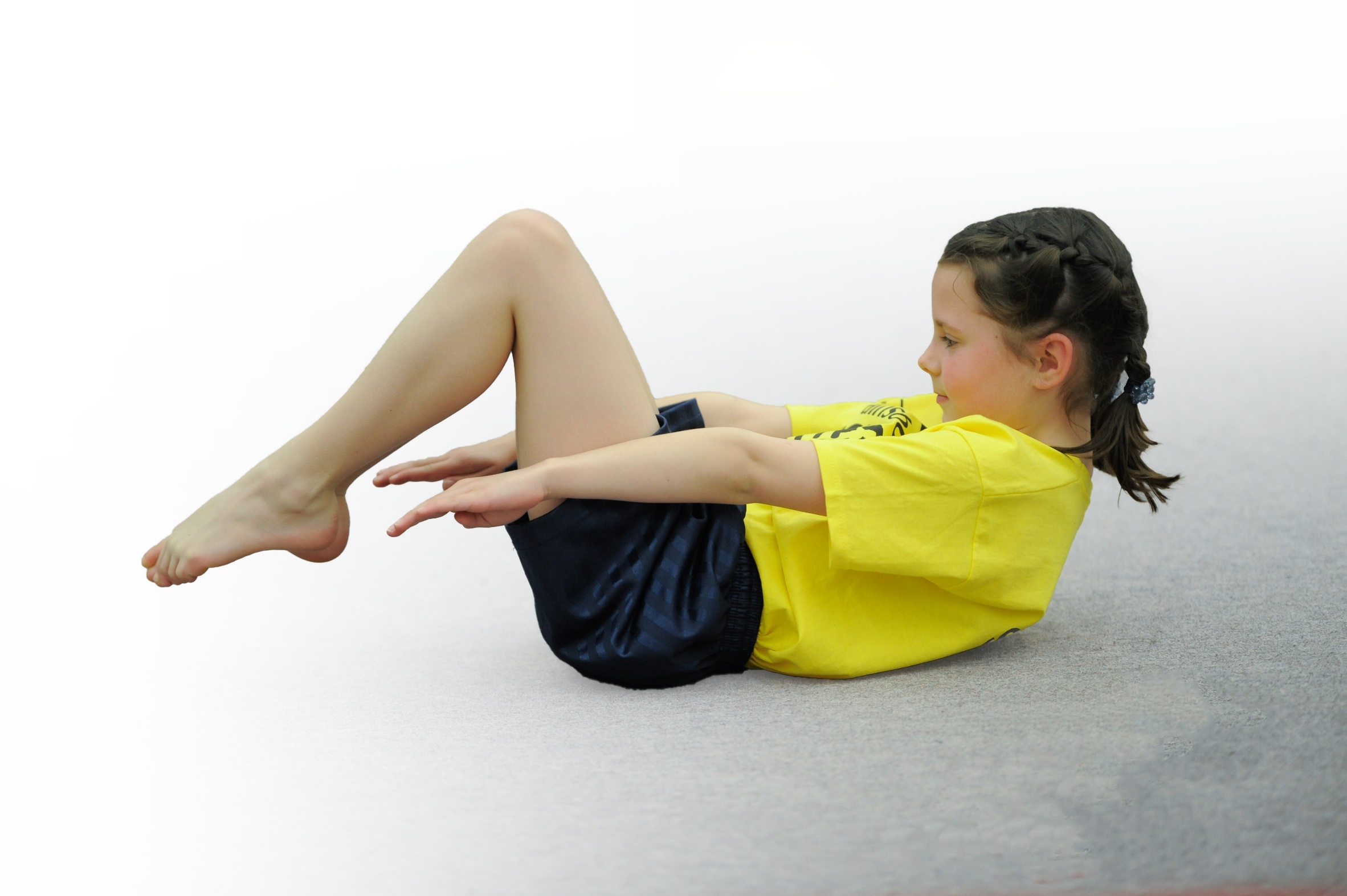 Please visit gov.uk for the revised DfE guidance including the 5 key indicators across which schools should demonstrate an improvement. This document will help you to review your provision and to report your spend. DfE encourages schools to use this template as an effective way of meeting the reporting requirements of the Primary PE and Sport Premium.We recommend you start by reflecting on the impact of current provision and reviewing the previous spend.Under the Ofsted Schools Inspection Framework, inspectors will assess how effectively leaders usethe Primary PE and Sport Premium and measure its impact on outcomes for pupils, and how effectively governors hold them to accountfor this. Schools are required to publish details of how they spend this funding as well as on the impact it has on pupils’ PEand sport participation and attainment.We recommend regularly updating the table andpublishing it on your website as evidenceof your ongoing review into how you are using the moneyto secure maximum, sustainable impact. To see an example of how to complete the table please click HERE.Key achievements to date:Areas for further improvement and baseline evidence of need:Range of extra-curricular sports increasedAccess to competition increasedStaff CPD on introducing new sports e.g. handballStaff have observed/team taught with a specialist secondary PE teacher and have been given access to her knowledge and expertise e.g. joint planningStaff have developed methods of assessing progress and attainment in PEStaff confident with new curriculum and using updated Lancashire scheme of work.School currently hold School Games Silver AwardMajority of pupils achieving expected standard in swimmingStaff CPD to raise confidence and skill in teaching all areas of PEClear, easy and manageable assessment for PE across the year and Key Stage.Provide a range of activities and club to broaden the children’s experiences.Find and use resources to link active learning and the extra 30 minutes of PE a day.Increase the uptake of children in school competitions.Meeting national curriculum requirements for swimming and water safetyPlease complete all of the below:What percentage of your Year 6 pupils could swim competently, confidently and proficiently over a distance of at least 25 metres when they left your primary school at the end of last academic year?86%What percentage of your Year 6 pupils could use a range of strokes effectively [for example, front crawl, backstroke and breaststroke] when they left your primary school at the end of last academic year?86%What percentage of your Year 6 pupils could perform safe self-rescue in different water-based situations when they left your primary school at the end of last academic year?93%Schools can choose to use the Primary PE and Sport Premium to provide additional provision for swimming but this must be for activity over and above the national curriculum requirements. Have you used it in this way?Yes – pupils in Year 5 who have not yet attained 25m are attending further lessons.Academic Year: 2017/18Total fund allocated: £16,900Date Updated: 1/4/18Date Updated: 1/4/18Key indicator 1: The engagement of all pupils in regular physical activity – Chief Medical Officer guidelines recommend that primary school children undertake at least 30 minutes of physical activity a day in schoolKey indicator 1: The engagement of all pupils in regular physical activity – Chief Medical Officer guidelines recommend that primary school children undertake at least 30 minutes of physical activity a day in schoolKey indicator 1: The engagement of all pupils in regular physical activity – Chief Medical Officer guidelines recommend that primary school children undertake at least 30 minutes of physical activity a day in schoolKey indicator 1: The engagement of all pupils in regular physical activity – Chief Medical Officer guidelines recommend that primary school children undertake at least 30 minutes of physical activity a day in schoolPercentage of total allocation:Key indicator 1: The engagement of all pupils in regular physical activity – Chief Medical Officer guidelines recommend that primary school children undertake at least 30 minutes of physical activity a day in schoolKey indicator 1: The engagement of all pupils in regular physical activity – Chief Medical Officer guidelines recommend that primary school children undertake at least 30 minutes of physical activity a day in schoolKey indicator 1: The engagement of all pupils in regular physical activity – Chief Medical Officer guidelines recommend that primary school children undertake at least 30 minutes of physical activity a day in schoolKey indicator 1: The engagement of all pupils in regular physical activity – Chief Medical Officer guidelines recommend that primary school children undertake at least 30 minutes of physical activity a day in school12.5%School focus with clarity on intended impact on pupils:Actions to achieve:Funding allocated:Evidence and impact:Sustainability and suggested next steps:Children to have more active lessons in maths and set times to use maths programTA/Welfare to target children less active at playtimes to ensure they are getting the extra 30 minutes a dayEquipment to support welfare and children to become more activeOnline resources to be used in assemblies and in classrooms for move active timeElaine Smith (SSCO) to deliver health ambassadors training to upper KS2 with a focus on healthy eating – pupils to follow this up by becoming ‘health ambassadors’ to younger pupils.Purchase active Math program (Maths of the Day) – disseminate to all staff so they are confident in its use in the classroom. Use Welfare/TA on coursesEquipmentPurchase online resource for active timeAs part of SSCO Buy-in£500£330£100£1200£500Teachers using more active strategies in lessons to increase the amount of time pupils are being active.Pupils are taking part in a range of activities and sports at lunchtime, including running, football and organised exercise sessions. Also took part in the ‘Chorley Loop’ challenge.Wake Up and Shake Up is well attended and children are benefitting from an active start to the day. Progress is improving in academic subjects. Session delivered – pupils now in process of designing ways to inform and assist younger pupils to make healthy food choices.Program used repeatedly and accessible over a number of yearsStaff trained and experience can be used for many years and pass on trainingEquipment to be reused and kept Resource is purchased for 3 years and resources can be downloaded.The knowledge and skills can be passed on to younger pupils – staff will actively promote this process.Key indicator 2: The profile of PE and sport being raised across the school as a tool for whole school improvementKey indicator 2: The profile of PE and sport being raised across the school as a tool for whole school improvementKey indicator 2: The profile of PE and sport being raised across the school as a tool for whole school improvementKey indicator 2: The profile of PE and sport being raised across the school as a tool for whole school improvementPercentage of total allocation:Key indicator 2: The profile of PE and sport being raised across the school as a tool for whole school improvementKey indicator 2: The profile of PE and sport being raised across the school as a tool for whole school improvementKey indicator 2: The profile of PE and sport being raised across the school as a tool for whole school improvementKey indicator 2: The profile of PE and sport being raised across the school as a tool for whole school improvement23.5%School focus with clarity on intended impact on pupils:Actions to achieve:Funding allocated:Evidence and impact:Sustainability and suggested next steps:Organize and run a number of competitions – accessible for all children.Provide support and training for staff when needed/required – improve PE lesson for children.Teach children for a half term providing high quality teaching – teacher to work with to improve own knowledge and skillsProvide a range of clubs for all children. Focused work on targeted children to support PE and healthy lifestyle choices. Organize children for competition and coach them for these competitions.Support from local High school –SSCOTeacher wage to run clubs, sports council, work with targeted children, organize competitions £2500£1000Uptake in competitions is showing an upward trend. This is to be continuously monitored throughout the year.To date, competitions include cross country, netball, orienteering, football and handball.To date pupils have accessed Zumba, Rugby, Archery, Cricket Netball, Basketball, Fitness and Football.Pupils were coached for netball competition and as a result achieved silver – this shows positive impact. Children more engaged with competitions and provide links with outside clubs Staffs knowledge and skill is improved leading to better quality PE lessonsNext Steps – extra gifted and talented events and inclusion events.Changing children’s lifestyle choices they can make.Children more active and more like to take part in clubs and sporting activities. Key indicator 3: Increased confidence, knowledge and skills of all staff in teaching PE and sportKey indicator 3: Increased confidence, knowledge and skills of all staff in teaching PE and sportKey indicator 3: Increased confidence, knowledge and skills of all staff in teaching PE and sportKey indicator 3: Increased confidence, knowledge and skills of all staff in teaching PE and sportPercentage of total allocation:Key indicator 3: Increased confidence, knowledge and skills of all staff in teaching PE and sportKey indicator 3: Increased confidence, knowledge and skills of all staff in teaching PE and sportKey indicator 3: Increased confidence, knowledge and skills of all staff in teaching PE and sportKey indicator 3: Increased confidence, knowledge and skills of all staff in teaching PE and sport26%School focus with clarity on intendedimpact on pupils:Actions to achieve:Fundingallocated:Evidence and impact:Sustainability and suggestednext steps:Higher quality PE lessons for all children. Staff to be supported in their lessons and watch teacher with PE expertise leading to better PE lessons.Better assessment and planning for all children so that more children reach ARE every year and the required standard for PE by the end of each Key Stage.Staff to gain more expertise in areas they require. Staff to become more confident in all areas of PE, thus leading to higher quality PE lessons for all childrenTeacher wage to support and improve staff in PE teaching, planning and assessmentStaff CPD£3000£1500Lesson obs and pupil interviews shows that PE is being taught to a high standard across the school. Pupils are positive in their views about PE.Staff have attended a range of PE courses, including one to attain an AfPE qualification. Staff report an improvement in confidence in delivering high quality PE.Assessment procedures improved and staff more able to assess with better quality and confidence. Staff are more confident at planning for all groups to succeed.Staff to pass on information and resources for course. Higher quality PE teaching.Key indicator 4: Broader experience of a range of sports and activities offered to all pupilsKey indicator 4: Broader experience of a range of sports and activities offered to all pupilsKey indicator 4: Broader experience of a range of sports and activities offered to all pupilsKey indicator 4: Broader experience of a range of sports and activities offered to all pupilsPercentage of total allocation:Key indicator 4: Broader experience of a range of sports and activities offered to all pupilsKey indicator 4: Broader experience of a range of sports and activities offered to all pupilsKey indicator 4: Broader experience of a range of sports and activities offered to all pupilsKey indicator 4: Broader experience of a range of sports and activities offered to all pupils29%School focus with clarity on intendedimpact on pupils:Actions to achieve:Fundingallocated:Evidence and impact:Sustainability and suggestednext steps:Children to participate in activities that they have never previously been able to. Children to build in a ranges of areas – confidence, self believe, motor skills, teamwork. Provide children with a range of high quality afterschool clubs differing in the range of sports.Whole school tripChorley Council clubs£2500£2500The visit took place and pupils developed skills including resilience, teamwork, communication, alongside physical skills such as climbing, canoeing, orienteering and hand to eye coordination.To date pupils have accessed Zumba, Rugby, Netball, Cricket, Judo, Archery, Basketball, Fitness and Football.Children to be signaled out and signposted to clubs/people that can take these activities further.Children to be singled out and signposted to clubs/people that can take these activities further.Key indicator 5: Increased participation in competitive sportKey indicator 5: Increased participation in competitive sportKey indicator 5: Increased participation in competitive sportKey indicator 5: Increased participation in competitive sportPercentage of total allocation:Key indicator 5: Increased participation in competitive sportKey indicator 5: Increased participation in competitive sportKey indicator 5: Increased participation in competitive sportKey indicator 5: Increased participation in competitive sport9%School focus with clarity on intendedimpact on pupils:Actions to achieve:Fundingallocated:Evidence and impact:Sustainability and suggestednext steps:Children able to compete in more competitions with more chance of succeeding in the competitions. Bigger range of competitions so more children can access themEquipment ensure the competitions can be organized and run so children can take part.Children feel that their effort and determination is rewarded during competitions. Pupil questionnaires and interviewsTeacher wage to organize new competitionEquipment for new competitionsMedals and trophies for new competitionTo be carried out in Spring Term.£1000£400£200More success in competitions is already evident – 2 medals won so far this year.WM has organised inter-school competitions amongst the local schools – pupils have benefitted from easy access to these. CSJ has organised and hosted these competitions.Questionnaires indicated a positive view of PE from pupils – follow-up pupil interviews have confirmed this. Pupils enjoy PE and are happy with the range of opportunities they have. Some older pupils Competition organized and can be ran every year once started.Equipment can used year after year for all competitionsMedals can be used for all competitions and encourage children to continue in their sporting life.Actual Money SpentItemCostTotalKey Indicator 1Maths of the Day£500£2605Key Indicator 1TA/Welfare course£330£2605Key Indicator 1Equipment£75£2605Key Indicator 1Imoves Dance Resources£1200£2605Key Indicator 1E. Smith specialist support£500£2605Key Indicator 2E. Smith specialist support£2500£3500Key Indicator 2Teacher wage - clubs£1000£3500Key Indicator 3Teacher wage – class support£3000£4300Key Indicator 3Staff CPD & AfPE course£1300£4300Key Indicator 4Whole School Trip£2850£4950Key Indicator 4Chorley Council Trips£2100£4950Key Indicator 5Teacher wage – competitions£1000£1625Key Indicator 5Equipment for competitions £350£1625Key Indicator 5Medals£275£1625£16980